PLAYERS CODE OF CONDUCT                                                                     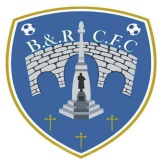 PLAYERS’ OBLIGATIONS TOWARDS THE GAME:players should make every effort to develop their own abilities in terms of skill, technique, tactics and staminathey must never criticise any team mate’s skills or techniqueaccept success and failure, victory and defeat, equally and always shake hands with the other team and match official at the end of the gameset a positive example for all others and always have regard to the best interests of the gamedo not use inappropriate language or gestures and resist any temptation to take banned substances or use banned techniquesmake every effort consistent with Fair Play and the Laws of the Game to help your own team win but you must avoid all forms of gamesmanship, and timewastingtreat opponents with due respect at all times by safeguard the physical fitness of opponents, avoid violence and rough play, and help injured opponents irrespective of the result of the gameknow and abide by the laws, rules and spirit of the game, and the competition rulesshow due #Respect and accept the decisions of the match official without protestabide by the instructions of your club officials, provided they do not contradict the spirit of this codeyou must show #Respect towards your club’s officials, your opponent’s club officials and all supportersmake sure you know the club’s Protection Officer and their full contact detailstalk to the club’s Protection Officer or another club official that you trust if you are unhappy about anything at the clubBlairgowrie & Rattray Community Football Club                                        CLUB OFFICIALS AND COACHES CODE OF CONDUCTall club officials and coaches shall be subject to all relevant rules, clauses, paragraphs and sub paragraphs of the SYFA Articles of Association, Supplementary and Playing Rules, Standing Orders, Player Protection Policy, Adults at Risk Protection Policy, Disciplinary Procedures and all related policies and any amendments thereto and any regulations or decisions promulgated by the SYFA Board and regulations or decisions of the Scottish FA shall be bindingclub officials and coaches must place the well-being and safety of each player above all other considerations, including winning. Coaches must co-operate fully with other specialists (e.g. other coaches, officials, doctors, physiotherapists) in the best interest of the playerclub officials and coaches must ensure that players have appropriate kit when playing matches, especially during wet or cold periodsclub officials and coaches must inform all players and parents of the club and SYFA Protection policies and procedures ensuring that they have the name and full contact details for the club’s Protection Officerclub officials and coaches must show respect to others involved in the game including your club’s players, your club’s officials, your opposition’s players, your opposition club’s officials, match officials, all parents and supportersclub officials and coaches must always promote the positive aspects of football and never participate in or condone violations of the Laws of the Game or relevant SYFA rules and regulations or the use of prohibited substances or techniquesclub officials and coaches must ensure that all activities are appropriate for the age, maturity, experience and ability of playersclub officials and coaches should, at the outset, clarify with the players (and where appropriate, their parents) exactly what is expected of them and also what they are entitled to expect from their clubclub officials and coaches must always be honest with players, parents, guardians and officialsclub officials and coaches must develop an appropriate working relationship with each player based on mutual trust and respectclub officials and coaches must not exert undue influence to obtain personal benefit or rewardclub officials and coaches must encourage and guide players to accept responsibility for their own behaviour and performance